Trường mầm non Thái Sơn I được thành lập năm 2010, sau khi chia tách từ trường mầm non xã Thái Sơn. Ai đã đến trường mầm non Thái Sơn I đều không ngỡ ngàng bởi sự khang trang của 3 dãy nhà 2 tầng với 13 lớp học, 1 bếp ăn và đầy đủ phòng chức năng hiện đại. Cán bộ giáo viên nhân viên hăng say làm việc với lòng đầy nhiệt huyết và đầy tinh thần trách nhiệm. Học sinh hân hoan đến lớp, phụ huynh thì vô cùng phấn khởi. Có được kết quả ấy phải nói đến đồng chí Hoàng Thị Luyện -Bí thư chi bộ - Hiệu trưởng nhà trường, người thuyền trưởng chỉ huy con tàu đã cập bến thành công. Nhiều năm đạt “Tập thể lao động tiên tiến” cấp cơ sở, hằng năm luôn đạt chi bộ trong sạch vững mạnh tiêu biểu. Các đoàn thể trong trường luôn đạt danh hiệu vững mạnh. 60% cán bộ giáo viên đạt danh hiệu lao động tiên tiến, chiến sĩ thi đua cấp cơ sở hàng năm có từ 3-5 đồng chí.Từ khi thành lập đến năm 2018, trường gồm 3 điểm học (Nguyệt Áng, Phủ Niệm và Đoàn Dũng) các phòng học đều là phòng cấp 4, rất chật hẹp, đồ dùng trang thiết bị dạy học thiếu thốn, với số học sinh huy động đến trường từ 300 đến 400 trẻ. Dưới sự lãnh đạo, chỉ đạo của đồng chí Hoàng Thị Luyện -Bí thư chi bộ - Hiệu trưởng nhà trường người đã dành nhiều tâm huyết cho sự nghiệp trồng người gần 30 mươi năm. Với gia đình cô là người mẹ, người vợ mẫu mực, trách nhiệm, với bạn bè, đồng nghiệp cô là người lãnh đạo tận tụy với công việc, luôn cầu thị, biết lắng nghe ý kiến đóng góp xây dựng tập thể, không ngừng học tập, phấn đấu, rèn luyện, sáng tạo, lấy kết quả công việc làm đầu, là thành công của tập thể để hoàn thành tốt mọi nhiệm vụ được giao, là những lời tốt đẹp mà nhiều đồng nghiệp dành cho cô.  Là người "Đứng mũi chịu sào" cô không chỉ góp phần nâng cao chất lượng đổi mới phương pháp giáo dục và diện mạo của ngôi trường ngày một khang trang, sạch, đẹp mà còn tham mưu với các cấp lãnh đạo tu sửa cơ sở vật chất, tôn tạo sân chơi vận động, tạo vườn thể chất, vườn rau sạch cho bé và xây dựng môi trường giáo dục lấy trẻ làm trung tâm. Là người đứng đầu đơn vị, cô luôn gương mẫu, luôn đặt lợi ích tập thể lên trên hết. Cô sắp xếp công việc một cách khoa học, đạt hiệu quả cao. Mỗi công việc trong trường đều được cô giải quyết hợp tình, hợp lí, công việc có khó khăn đến đâu cũng được cô tháo gỡ. Là một Hiệu trưởng nhưng cô rất say chuyên môn, cô luôn khuyến khích chúng tôi tìm tòi, sáng tạo. Với ban giám hiệu, cô luôn sẵn sàng tư vấn về kinh nghiệm quản lý, kiến thức chuyên môn với đồng nghiệp. Với giáo viên, cô thường xuyên dự giờ và đóng góp ý kiến giúp mỗi giáo viên tiến bộ hàng ngày. Ở bên cô, chúng tôi thấy mình được trưởng thành hơn mỗi ngày. Bản thân cô cũng không ngừng học hỏi, sáng tạo trong cách làm. Cô có phong thái của một nhà lãnh đạo, biết quan sát, biết lắng nghe và không ngừng học hỏi, cô còn là một người, dám nghĩ, dám làm, tích cực tham mưu, đề xuất được các cấp lãnh đạo quan tâm và ủng hộ nhiệt tình của các bậc phụ huynh học sinh cùng với sự nỗ lực phấn đấu, lòng nhiệt tình của cán bộ, giáo viên, công nhân viên nên tháng 3 năm 2018 trường đã được Sở GDĐT Hải Phòng công nhận Đạt tiêu chuẩn chất lượng giáo dục cấp độ 3 - cấp độ cao nhất. Có thể thấy nét bứt phá đó là vào tháng 8 năm 2019, với sự tập trung rất lớn trên cơ sở tham mưu trực tiếp của cô trường dồn về 1 điểm học trung tâm thuộc thôn Phủ Niệm. Quy mô 12 lớp mẫu giáo, 1 nhóm trẻ, với số trẻ  huy động đến trường là 390,  tổng số cán bộ, giáo viên, nhân viên là 38 đồng chí, cán bộ quản lý 3, giáo viên 26, nhân viên 9. Trình độ chuyên môn đại học 17, cao đẳng 7, trung cấp 14. Dưới sự lãnh đạo của cô, nhà trường tích cực xây dựng trường chuẩn Quốc gia, đến tháng 6 năm 2020 trường mầm non Thái Sơn I vinh dự được công nhận là trường đạt chuẩn Quốc gia. Danh hiệu “Trường mầm non đạt chuẩn Quốc gia” hôm nay là sự ghi nhận thành quả vượt bậc, được đền đáp xứng đáng không chỉ về kết quả học tập, xây dựng tổ chức Đảng, đoàn thể vững mạnh mà còn là sự đổi mới từng ngày về trường lớp, cơ sở vật chất của nhà trường. Niềm vui đó là động lực cho cán bộ giáo viên nhân viên nhà trường tích cực vươn lên và tỏa sáng. Đồng thời, đây cũng là địa chỉ giáo dục  tin cậy để phụ huynh luôn yên tâm khi gửi gắm con em vào trường. Chúng tôi luôn tự hào vì mình là những người làm việc trong ngôi trường đầy yêu mến - trường mầm non Thái Sơn I./.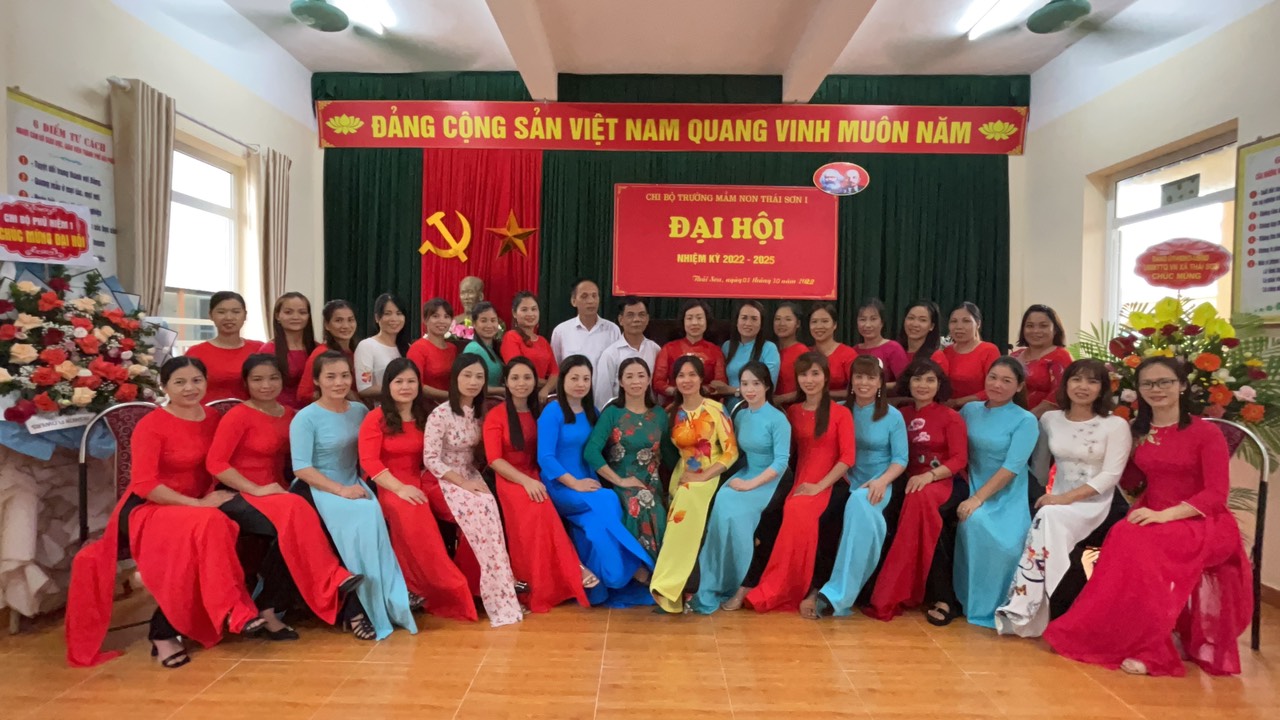 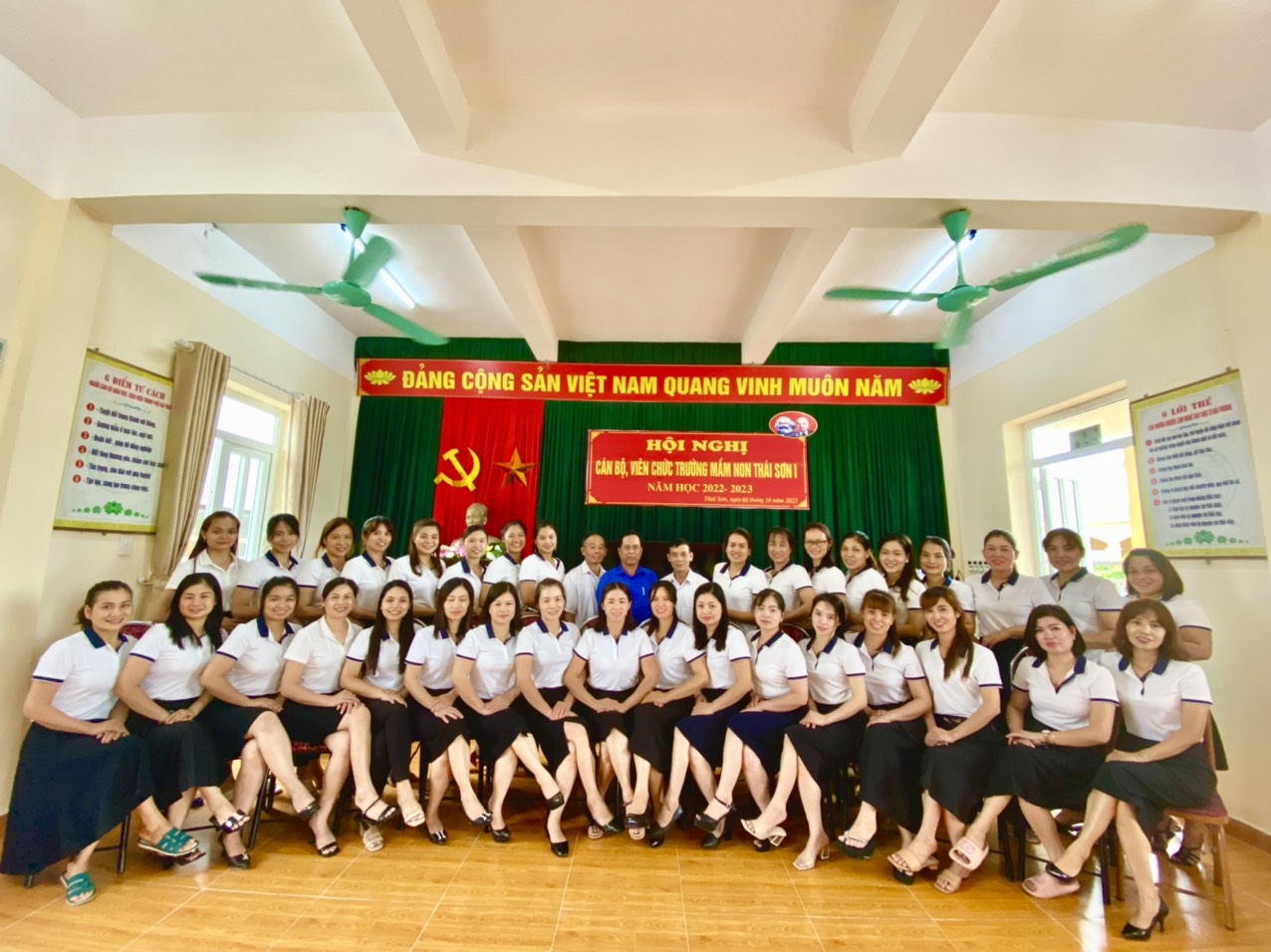 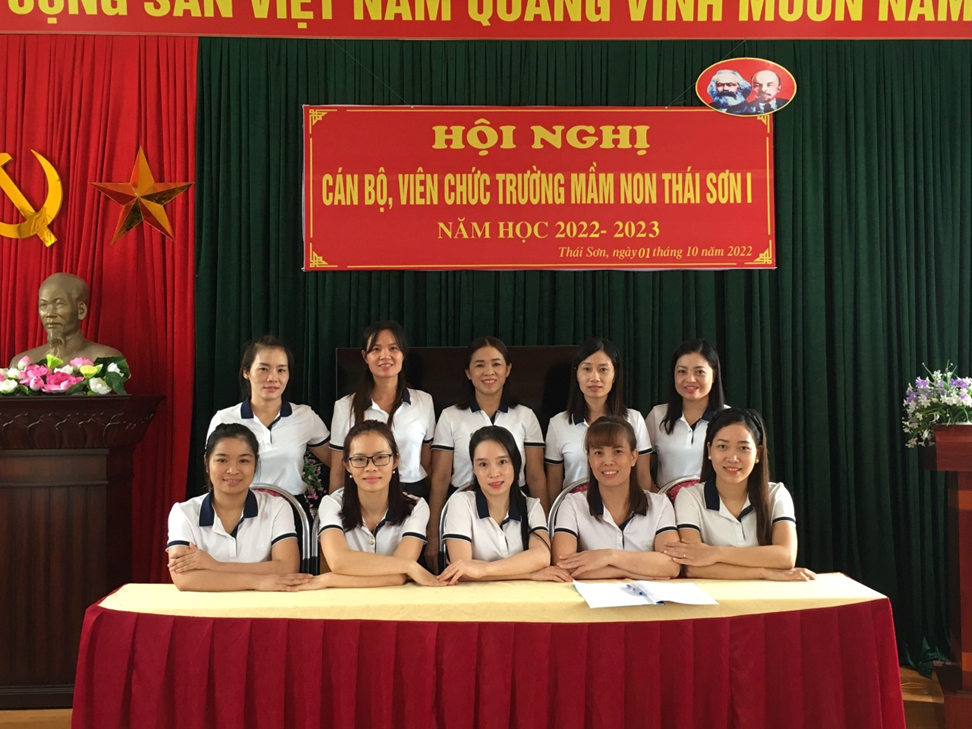 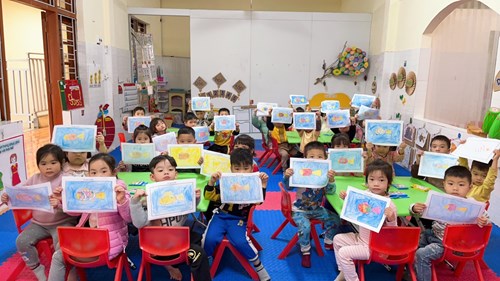 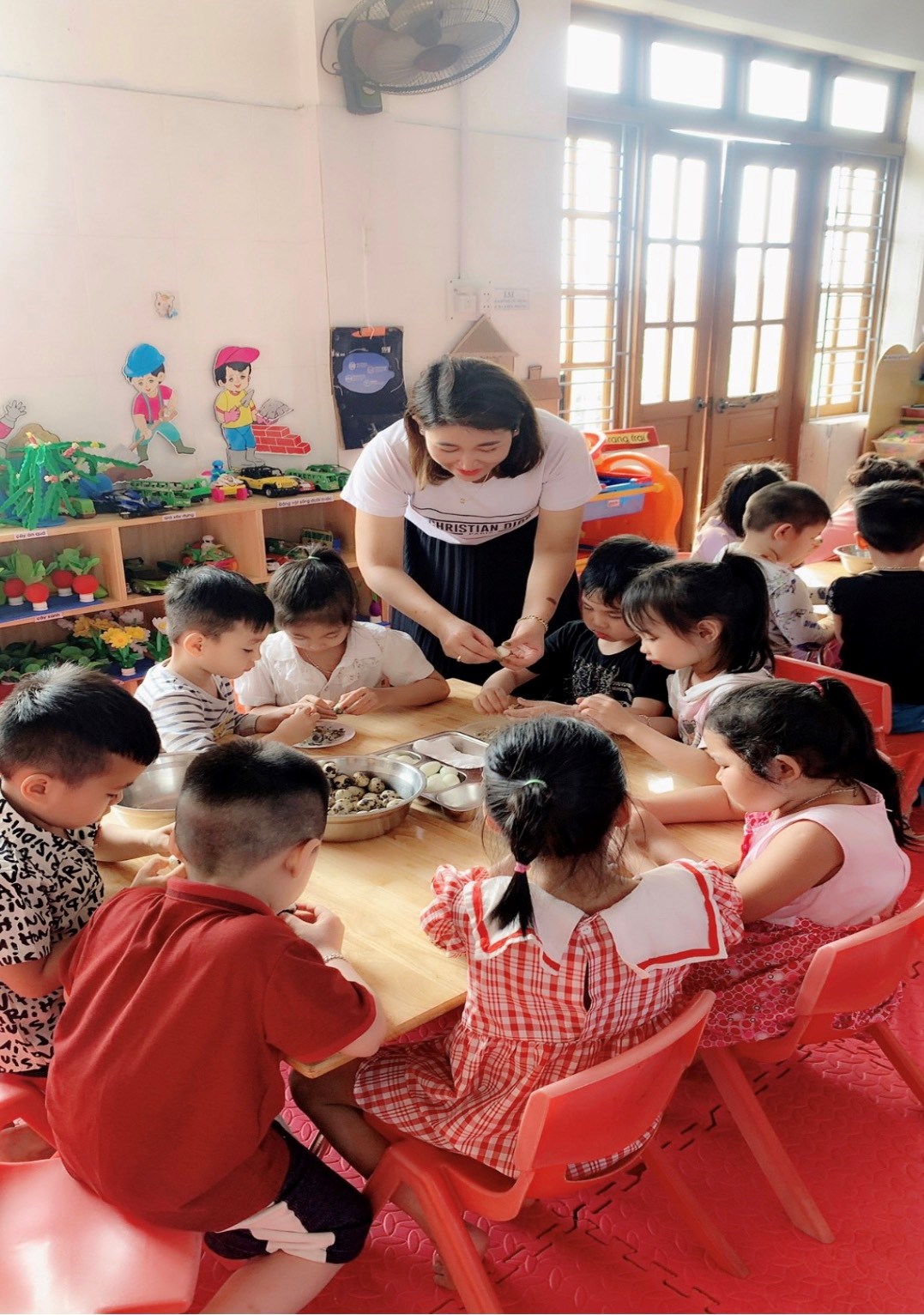 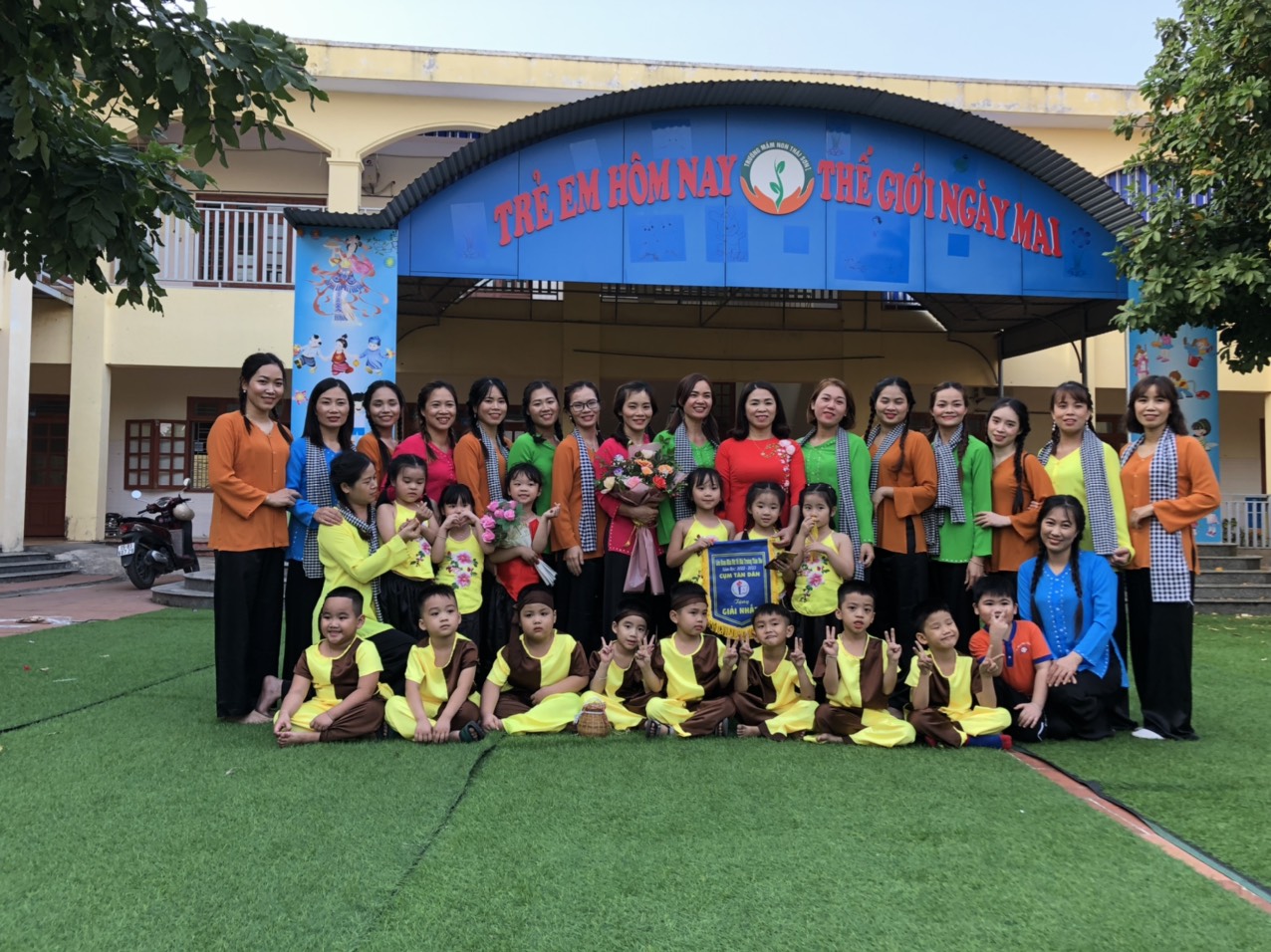 